Passing BLOCKLY code from one person to another:When you have a working block of code which you want to share youDownload it to your computerGive it a useful name and save it in a known locationThen to use it elsewhere:Create a new projectUpload it to the new project.A specific example:I have written a function which I want to share with someone, or use in another place.In the upper right of the BLOCKS page you will see this toolbar 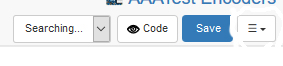 Click on the three horizontal lines and this menu will open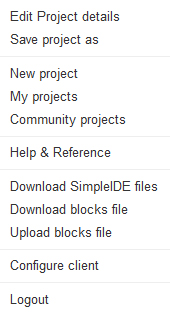 Click on “Download blocks file”Note the name, or give it a new name and click “Confirm”Choose Save File and click OK.The file is now in your downloads folder.You may move the file to any folder you wish.I want to get the file to use it as is, or to include it in a larger program:Open a new project and go to the blocks pageClick on the 3 horizontal linesClick upload blocks fileClick Browse and then navigate to the file.  It will have a .svg extension.Click on the file Click APPEND 